NURSERY			  6:  Lesa Haselmaier			13:  Brooke Hunter			20:  Janet Guidry			27:  Hanah WalleyTODDLERS CHURCH6:  Janet Guidry13:  Brandi McKinley & Timothy Balch20:  Kendra Warren & Catie Spiers27:  Brandi McKinley & Sarah FullerCHILDRENS CHURCH     6:  Donald Balch   13:  Donald Balch   20:  Donald Balch   27:  Donald Balch DEACONS OF THE WEEKDec. 7 - 13:     Gary Mitchell, Chuck Simmons, Gary UzelDec. 14 - 20:   Ricky Ramos, Ken Hall, Doug SealDec. 21 - 27:   Billy F. Seal, Jacob McKinley, Brannon VeazeyDec. 28 - Jan. 3:  William Seal, Todd Spiers, Paul PellegreneAVG.  ATTENDANCE FOR octoberSunday School:  153Wed. Night (Children):  43Wed. Night (Youth):  42Branch Out Visitation Program on 11/09:  19Super Seniors Ministry Fellowship on 11/19:  23LOTTIE MOON CHRISTMAS OFFERING WHY GIVE?  Last year 1.75 million people heard a gospel witness.275,000 became new believers.  14,000 new churches and 4,000 new groups were formed.  21,000 leaders were trained to start new churches.444,263 nationals met in on-going Bible studies.Simply put, your giving enables missionaries to be sent tomultiply churches among unreached peoples and placesfor the glory of GOD!SYMPATHYOur Church Staff and Church Family extend deepest sympathy to:Huey and Marie Seal & family in the loss of their son Kerry Seal.WELCOME NEW MEMBERs!                          By Baptism:  Kaitlyn Hayden                          By Letter:  Steven (Bubba) & Becky Carpenter 	BIRTH ANNOUNCEMENT:Name:  Morgan Lewis SealDate of Birth:  November 15, 2015Weight/Length:  9lbs / 22 inchesParents:  Steven and Julie Seal  Grandparents:  Ronnie Seal and Cheryl SealDECEMBERSunday:Traditional Morning Worship Service - 8:30 a.m.Fellowship (Coffee & Donuts) - 9:15 a.m.Sunday School - 9:30 a.m.Contemporary Morning Worship Service - 10:30 a.m.Evening Worship/Small Group Classes - 5:00 p.m.Wednesday:Prayer Meeting/Bible Study (All Ages) - 6:30 p.m.     2	Super Seniors Committee Meeting - 10 am     6          Deacon's Meeting -  following evening service     7	Christmas Parade (PGBC will have a float in the Parade)   12	Christmas Event - Children's Ministry - 4-7 pm   13	Christmas Cantata  - 10:30 am (only one morning service)   13	Fellowship following the Cantata   16	Monthly Business Meeting -  following prayer meeting   17 	Super Seniors Christmas Party - 11 am - CAB   18	Youth Christmas Party - 7 pm - Todd & Susan Spiers House   20	Candlelight Service & Lord's Supper - 6 pm   23  	Church Office Closed   24	CHRISTMAS EVE - Church Office Closed   25	MERRY CHRISTMAS!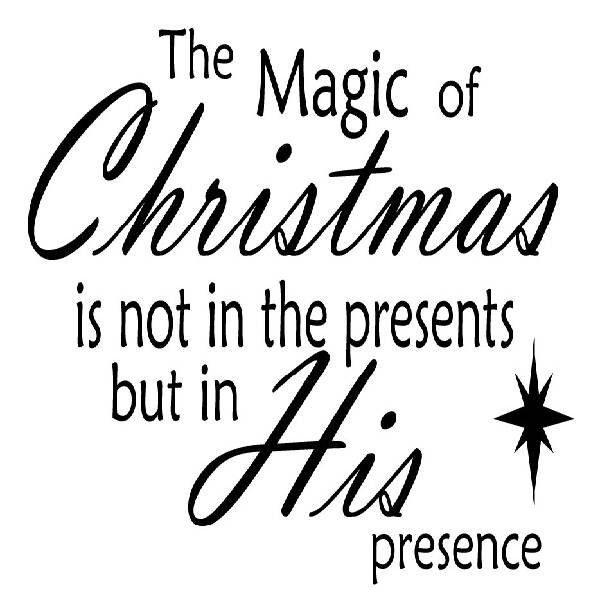 The Chime NewsletterDecember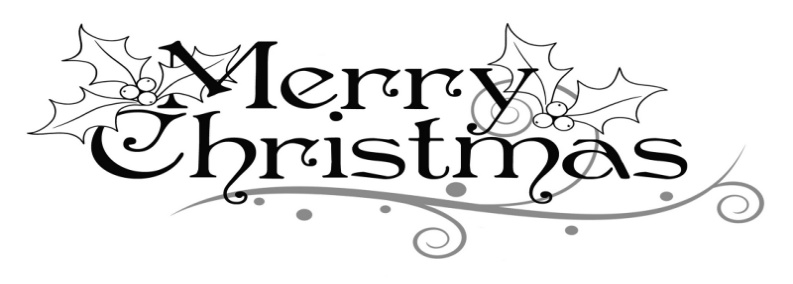 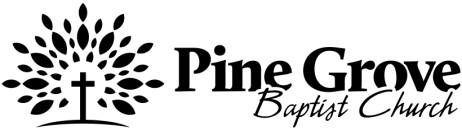 34  Pine Grove RoadPicayune, MS 39466Church Office: (601) 798-3645Office Hours:  Tues., Wed., Thurs. (8:00am - 3:00pm)E-Mail:  pgbcpicayune@gmail.comWeb Site:  www.pgbcpicayune.comPine Grove Baptist Church Ministry Team:Rev. Cody Warren, PastorDonald Balch, Minister to Children Benjy Rigney, Minister of MusicZack Malley, Interim Minister to YouthJamie ONeal, Church Secretary                                                   Crystal Ramos, Financial Secretary